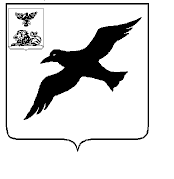 ОТЧЕТО РЕЗУЛЬТАТАХ КОНТРОЛЬНОГО МЕРОПРИЯТИЯ					от  01.10.2020года.1. Основание для проведения контрольного мероприятия: Распоряжение председателя Совета депутатов Грайворонского городского округа  от 14.09. 2020 года № 251. 	2. Предмет контрольного мероприятия: Проверка финансово-хозяйственной деятельности ООО «Грайворонская УК» за период июль 2017 – июнь 2020 года.3. Объект (объекты) контрольного мероприятия:3.1. Общество с ограниченной ответственностью «Грайворонская управляющая компания».4. Срок проведения контрольного мероприятия с 14.09.2020 г. по 01.10.2020г.5. Проверяемый период деятельности: с 01.07.2017г. по 30.06.2020г.6. Объем проверенных средств: 2 615,8 тыс. руб.7. По результатам контрольного мероприятия установлено следующее:1. В нарушение протокола общего собрания от 23.10.2019г, с 01 июля 2020 года был повышен тариф за содержание жилья  на 102,8% (с 15,56 руб. до 15,99 руб. в месяц). Тариф  15,56 руб. был установлен с 01 ноября 2019 года и согласно  пункту  б) протокола только с 01 ноября 2020 года он может быть проиндексирован на индекс инфляции (по истечении срока действия, через 1 год) ранее установленного размера платы  за содержание жилого помещения на следующий календарный год, если общее собрание не приняло решение об утверждении размера платы на следующий год).	Вывод:  Необоснованно начислена плата за содержание жилья в сумме 6 546,75 руб. (15,99-15,56) х 3(июль, август, сентябрь)х 5075м2(жилая площадь дома). Оплата  за содержание жилого помещения в МКД по адресу г. Грайворон, ул. Мира, д.21 с 01 июля 2020 года подлежит  перерасчету.	2. Основную долю расходов на содержание МКД по адресу ул. Мира,  д.21  за проверяемый период составляет заработная плата сотрудников управляющей компании с начислениями – 79%, а на ремонт и содержание МКД   израсходовано всего  5% платы за содержание жилья.	Профилактический и капитальный ремонты в этом доме в проверяемом периоде  не производились.	3. За проверяемый период:  июль 2017г – июнь 2020г по ООО «Грайворонская УК» начислено заработной платы: 8 млн. 280 тыс. руб.	 и налогов на заработную плату: 2 млн. 500 тыс. руб. 	Всего начисленная зарплата вместе с налогами – 10 млн.780 тыс. руб.	Эти данные получены из информации, предоставленной директором ООО «Грайворонская УК» Тесленко А.Н.	Проверить достоверность данной информации не представляется возможным, т.к. первичные бухгалтерские документы (лицевые счета сотрудников по заработной плате, выписки из банковских счетов) директор УК  контрольно-счетной комиссии предоставить отказался.	4. Для проверки расхода материалов, списанных на ремонт  подъездов МКД за проверяемый период, администрацией Грайворонского округа создана комиссия, которая произвела обмеры выполненных работ по покраске подъездов МКД в 2018 году  и рассчитала расход материалов на эти объемы.	Но проверить достоверность списанных на ремонт подъездов материалов не представляется возможным, так как в актах ООО «Грайвороская УК»  на списание краски и эмали количество банок указано в штуках, без обозначения веса банки, а расчет краски комиссией  сделан  в килограммах.	5. В акте данной комиссии указаны материалы, израсходованные на работы по замене системы водоотведения в подвале МКД в проверяемом периоде (трубы, отводы, тройники и т.д.).	Но проверить достоверность списанных труб, израсходованных на работы по замене системы водоотведения в подвальном помещении, также не возможно, так как их учет в управляющей компании ведется в штуках, без обозначения длины трубы, а в расчете комиссии трубы указаны в  метрах.	6. В акте проверки объемов выполненных работ  комиссией администрации округа указано, что покраска подъездов МКД была произведена в 2018 году. Согласно актам выполненных работ управляющей компании на ремонт подъездов в 2018 году израсходовано покрасочных материалов на сумму 37 226,0 рублей.	Но, кроме этого, на ремонт подъездов по актам управляющей компании списывались также  материалы в 2017 году на сумму – 36 077,0 руб. и в 2019 году на сумму – 11 162,0 руб.	Так как актом проверки объемов выполненных работ  не подтверждаются ремонтные работы по покраске подъездов МКД в 2017 и 2019 года, данные суммы (36 077,0 + 11 162,0 = 47 239,0руб.) считать не обоснованно списанными.  КОНТРОЛЬНО-СЧЕТНАЯ  КОМИССИЯ ГРАЙВОРОНСКОГО ГОРОДСКОГО ОКРУГАул. Комсомольская ,21, г. Грайворон, Белгородская область, 309370                         тел (47261) 45164 электронная почта: sovdep@gr.belregion.ru            Председатель контрольно-счетной комиссииГрайворонского городского округаН.А. Приходченко   